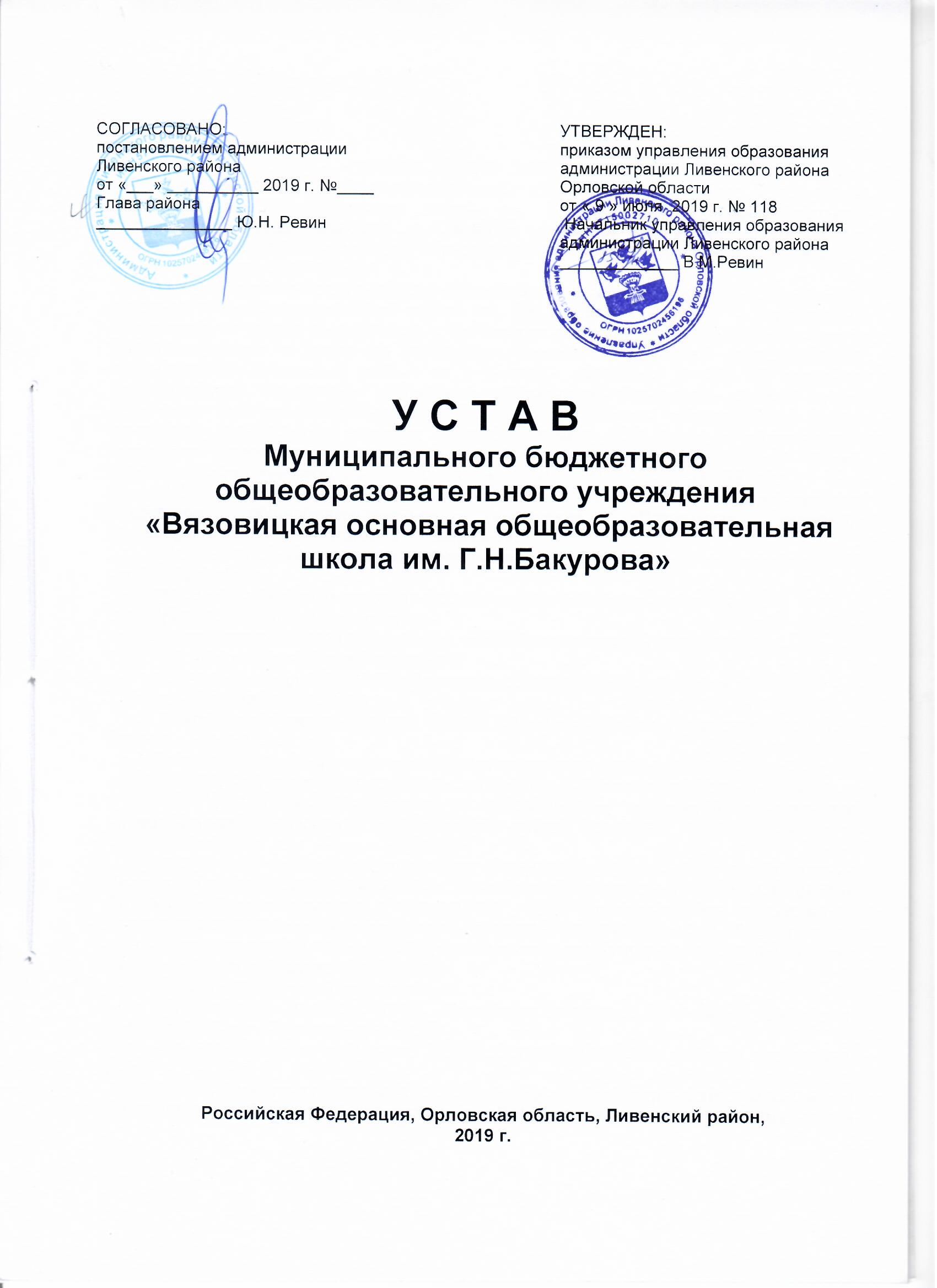 ГЛАВА 1. ОБЩИЕ ПОЛОЖЕНИЯ1.1. Муниципальное бюджетное общеобразовательное учреждение  «Вязовицкая основная общеобразовательная школа им. Г.Н.Бакурова» - образовательная организация, осуществляющая в качестве основной цели её деятельности образовательную деятельность по образовательным программам начального общего, основного общего образования.1.2. Муниципальное бюджетное общеобразовательное учреждение  «Вязовицкая основная общеобразовательная школа им. Г.Н.Бакурова»  (далее - Учреждение) поставлено на учет в соответствии с Налоговым Кодексом Российской Федерации в налоговом органе по месту его нахождения, создано на основании  постановления администрации Ливенского района от 1 сентября 2011 года № 260 «О создании муниципальных бюджетных учреждений образования Ливенского района путём изменения типа существующих муниципальных учреждений образования», далее именуемое Учреждение, является правопреемником всех прав и обязанностей Вязовицкой основной школы, зарегистрированной Постановлением Главы администрации Ливенского района Орловской области  № 298 от 27.11.1995 г. 1.3. Официальное полное наименование Учреждения – Муниципальное бюджетное общеобразовательное учреждение «Вязовицкая основная общеобразовательная школа им. Г.Н.Бакурова».  Официальное сокращенное наименование Учреждения: МБОУ «Вязовицкая ООШ им. Г.Н.Бакурова». 1.4. Организационно-правовая форма – муниципальное учреждение.Тип учреждения: бюджетное.Тип образовательной организации: общеобразовательная организация. 1.5. Место нахождения Учреждения: Юридический адрес: 303806, Орловская область, Ливенский  район, д. Важжова, ул. Полевая, д. 2.Фактический (почтовый) адрес: 303806, Орловская область, Ливенский     район, д. Важжова, ул. Полевая, д. 2.Образовательная деятельность осуществляется по следующему адресу: 303806, Орловская область, Ливенский  район, д. Важжова, ул. Полевая, д. 2.  1.6. Учредителем Учреждения и собственником его имущества является муниципальное образование – Ливенский район Орловской области (далее – Собственник).  Функции и полномочия учредителя Учреждения осуществляет администрация Ливенского района Орловской области. От имени администрации  Ливенского района Орловской области функции и полномочия учредителя Учреждения осуществляет Управление образования администрации Ливенского района Орловской области (далее - Учредитель) в рамках полномочий, установленных нормативными правовыми актами Ливенского района Орловской области. Место нахождения Учредителя:Юридический адрес: 303801, Орловская область, Ливенский  район, п. Сахзаводской, пл. Комсомольская, д. 36Фактический (почтовый) адрес: 303857, Орловская область,  г. Ливны, ул. Курская, д. 14.1.7. Муниципальное бюджетное общеобразовательное учреждение  «Вязовицкая основная общеобразовательная школа им. Г.Н.Бакурова» является некоммерческой организацией, осуществляющей образовательную деятельность на основании лицензии на осуществление образовательной деятельности в качестве основного вида деятельности в соответствии с целями, ради достижения которых он создан и не ставит извлечение прибыли основной целью своей деятельности. 1.8. Собственником имущества Муниципального бюджетного общеобразовательного учреждения «Вязовицкая основная общеобразовательная школа им.Г.Н. Бакурова» является муниципальное образование Ливенский район. Полномочия собственника в отношении, закрепленного за Учреждением муниципального имущества, от имени муниципального образования Ливенский район осуществляет отраслевой (функциональный) орган администрации Ливенского района – Управление муниципального имущества и жилищно-коммунального хозяйства администрации Ливенского района.МБОУ «Вязовицкая ООШ им. Г.Н.Бакурова» в отношении имущества, закрепленного за ним на праве оперативного управления, владеет, пользуется этим имуществом в порядке, установленным Гражданским кодексом Российской Федерации, федеральным законом «О некоммерческих организациях», в соответствии с уставными целями и назначением этого имущества, если иное не установлено законом.1.9. Учреждение в своей деятельности руководствуется Конституцией Российской Федерации, Гражданским Кодексом Российской Федерации, Федеральным Законом Российской Федерации «Об образовании в Российской Федерации», Законом Орловской области «Об образовании в Орловской области», а также иными Федеральными законами Российской Федерации, постановлениями и распоряжениями Президента Российской Федерации, Правительства Российской Федерации, Орловской области, решениями вышестоящих органов, осуществляющих управление в области образования, нормативными правовыми актами органов местного самоуправления Ливенского района, настоящим Уставом, локальными актами Учреждения. 1.10. Учреждение является юридическим лицом, имеет обособленное имущество, самостоятельный баланс, лицевые счета в территориальном органе Федерального казначейства, печати, бланки и штампы, вывеску со своим наименованием и другие средства индивидуализации. 1.11. Учреждение не имеет филиалов и представительств.1.12. Учреждение от своего имени приобретает имущественные и неимущественные права и исполняет обязанности в соответствии  с действующим законодательством Российской Федерации. Учреждение самостоятельно выступает в суде в качестве истца и ответчика.1.13. Учреждение отвечает по своим обязательствам всем находящимся у него на праве оперативного управления имуществом, как закрепленным за Учреждение  собственником имущества, так и приобретенным за счет доходов, полученных от приносящей доход деятельности, за исключением особо ценного движимого имущества, закрепленного за Учреждением собственником  имущества или приобретенного Учреждением за счет выделенных собственником имущества средств, а также недвижимого имущества. Собственник имущества Учреждения не несет ответственности по обязательствам Учреждения.1.14. Право на образовательную деятельность и льготы, предоставляемые законодательством Российской Федерации, возникают у Учреждения со дня выдачи ему лицензии.1.15. Право на выдачу выпускникам документа об образовании государственного образца возникают у Учреждения с момента его государственной аккредитации, подтвержденной соответствующим свидетельством о государственной аккредитации.1.16. Учреждение проходит государственную аккредитацию в порядке, установленном Федеральным Законом «Об образовании в Российской Федерации» №273-ФЗ от 29.12.2012 г.1.17. В Учреждении наряду с должностями педагогических работников предусматриваются должности работников, осуществляющих вспомогательные функции. К работникам, осуществляющим вспомогательные функции в Учреждении, относятся лица, связанные с непосредственным функционированием Учреждения и состоящие с ним в трудовых отношениях на основании трудовых договоров.Право занимать должности работников, осуществляющих вспомогательные функции, имеют лица, отвечающие квалификационным требованиям, указанным в квалификационных справочниках, и (или) профессиональным стандартам. Перечень должностей и профессий работников, осуществляющих вспомогательные функции, устанавливается штатным расписанием Учреждения.Права, обязанности и ответственность работников Учреждения, осуществляющих вспомогательные функции, регламентируются трудовыми договорами, должностными инструкциями и правилами внутреннего трудового распорядка Учреждения.1.18. Образовательная деятельность в Учреждении осуществляется на родных языках из числа языков народов Российской Федерации, изучения государственных языков республик Российской Федерации, родных языков из числа языков народов Российской Федерации, в том числе русского языка как родного языка.ГЛАВА 2. ПРЕДМЕТ, ЦЕЛИ И ВИДЫ ДЕЯТЕЛЬНОСТЬ УЧРЕЖДЕНИЯ2.1. Предметом деятельности Учреждения являются общественные отношения, возникающие в сфере образования в связи с реализацией права на образование, обеспечением государственных гарантий прав и свобод человека в сфере образования и созданием условий для реализации права на образование. 2.2. Основной целью деятельности Учреждения является реализация прав граждан на получение общедоступного и бесплатного начального общего, основного общего образования.2.2.1. Целью деятельности Учреждения также является осуществление образовательной деятельности по программе дошкольного образования,  дополнительным общеобразовательным программам;2.2.2. Обучение и воспитание в интересах личности, общества и государства, обеспечение охраны здоровья и создание благоприятных условий для разностороннего развития личности, в том числе возможности удовлетворения потребности обучающегося в самообразовании;2.2.3. Формирование общей культуры личности обучающихся на основе Федеральных государственных образовательных стандартов (далее - ФГОС), их адаптация к жизни в обществе;2.2.4. Создание основы для осознанного выбора и последующего освоения профессиональных образовательных программ;2.2.5. Формирование духовно-нравственной личности обучающихся (воспитанников);2.2.6. Воспитание гражданственности, трудолюбия, уважения к правам и свободам человека, любви к окружающей природе, семье, формирование здорового образа жизни.2.3. Для достижения указанных целей Учреждение в качестве вида деятельности осуществляет образовательную деятельность.2.4. Исходя из запросов обучающихся и родителей (законных представителей) при наличии соответствующих условий Учреждение в рамках Федерального государственного образовательного стандарта может организовать профильное обучение обучающихся по учебным планам и  индивидуальным учебным планам. Порядок профильного обучения по учебным планам и по индивидуальным учебным планам регламентируется локальным актом. 2.5. Основными видами деятельности Учреждения являются реализация основных общеобразовательных программ дошкольного, начального общего, основного общего и среднего общего образования.2.6. Учреждение вправе осуществлять следующие виды, не являющиеся основными видами деятельности Учреждения:−  присмотр за детьми школьного возраста в рамках групп продленного дня;− организация и осуществление отдыха и оздоровления обучающихся в каникулярное время (в лагере с дневным пребыванием);− подготовка детей дошкольного возраста к обучению по программе начального общего образования.2.7. Учреждение вправе осуществлять иные виды деятельности, не являющиеся основными видами деятельности, лишь постольку, поскольку это служит достижению целей, ради которых оно создано, и соответствующие указанным целям. 2.8. В случае осуществления Учреждением видов деятельности, которые в соответствии с действующим законодательством подлежат обязательному лицензированию или для осуществления которых необходимо получение специального разрешения, Учреждение приобретает право осуществлять указанные виды деятельности только после получения соответствующей лицензии (разрешения) в порядке, установленном действующим законодательством.2.9. Дополнительное образование и внеурочная деятельность  в Учреждении строятся в соответствии с требованиями Федеральных государственных образовательных стандартов и регламентируются локальными актами Учреждения.2.10. Содержание образования и условия организации обучения и воспитания обучающихся с ограниченными возможностями здоровья определяются адаптированной образовательной программой Учреждения, а для инвалидов также в соответствии с индивидуальной программой реабилитации инвалида.2.11. Образование обучающихся с ограниченными возможностями здоровья может быть организовано как совместно с другими обучающимися, так и в отдельных классах, группах.ГЛАВА 3. ОРГАНИЗАЦИЯ ДЕЯТЕЛЬНОСТИ И УПРАВЛЕНИЕ УЧРЕЖДЕНИЕМ3.1. Организация образовательной деятельности в Учреждении осуществляется в соответствии с законодательством и  иными нормативными правовыми актами Российской Федерации, Орловской области, нормативными правовыми актами органов местного самоуправления, локальными актами Учреждения, принимаемыми с учетом типов и уровней Образовательных программ, особенностей дополнительных программ.                3.2. Учреждение реализует следующие образовательные программы:основные общеобразовательные программы:- основная общеобразовательная программа дошкольного образования,- основная общеобразовательная программа начального общего образования,- основная общеобразовательная программа основного общего образования,- программы дополнительного образования детей следующих направленностей:- художественно-эстетической;- физкультурно-спортивной;- туристско-краеведческой.        3.3. К компетенции Учреждения относится:- разработка и принятие Правил внутреннего распорядка для обучающихся, Правил внутреннего трудового распорядка работников, иных локальных нормативных актов Учреждения;- материально-техническое обеспечение образовательной деятельности, оборудование помещений в соответствии с государственными и местными нормами и требованиями, в том числе в соответствии с федеральными государственными образовательными стандартами, федеральными государственными требованиями, образовательными стандартами;- предоставление Учредителю и общественности ежегодного отчета о поступлении и расходовании финансовых и материальных средств, о результатах самообследования;- установление штатного расписания;-  прием на работу работников, заключение с ними и расторжение трудовых договоров, распределение должностных обязанностей;- разработка и утверждение образовательных программ Учреждения;- прием обучающихся и воспитанников в Учреждение;- определение списка учебников в соответствии с утвержденным федеральным перечнем учебников, рекомендованных к использованию при реализации образовательных программ начального общего, основного общего, среднего общего образования, а также учебных пособий, допущенных к использованию при реализации указанных образовательных программ;- осуществление текущего контроля успеваемости и промежуточной аттестации обучающихся, установление их форм, периодичности и порядка проведения;- индивидуальный учет результатов освоения обучающимися образовательных программ и поощрений обучающихся, а также хранение в архивах информации об этих результатах и поощрениях на бумажных и (или) электронных носителях;- поощрение обучающихся в соответствии с установленными Учреждением видами и условиями поощрения за успехи в учебной, физкультурной, спортивной, общественной, научной, творческой, экспериментальной и инновационной деятельности, если иное не установлено Федеральным законом «Об образовании в Российской Федерации»;- использование и совершенствование методов обучения и воспитания, образовательных технологий, электронного обучения;- создание необходимых условий для охраны и укрепления здоровья, организации питания обучающихся и работников Учреждения; - проведение самообследования, обеспечение функционирования внутренней системы оценки качества образования в Учреждении;- создание условий для занятия обучающихся и воспитанников физической культурой и спортом;- приобретение или изготовление бланков документов об образовании, медалей «За особые успехи в учении»;- организация научно-методической работы, в том числе организация и проведение научных и методических конференций, семинаров;- обеспечение создания и ведения официального сайта Учреждения в сети «Интернет»;- другие вопросы, предусмотренные законодательством Российской Федерации.3.4. Содержание образования в Учреждении определяется Образовательными программами, утверждаемыми Учреждением самостоятельно. Образовательные программы разрабатываются для достижения обучающимися результатов освоения Образовательных программ Учреждения, установленных соответствующими федеральными государственными образовательными стандартами, образовательными стандартами.3.4.1. Образовательная программа включает в себя учебный план, календарный учебный график, рабочие программы учебных предметов, курсов, дисциплин, оценочные и методические материалы. Учебный план Образовательной программы Учреждения определяет перечень, трудоемкость, последовательность и распределение по периодам обучения учебных предметов, курсов, дисциплин, и иных видов учебной деятельности обучающихся и формы их промежуточной аттестации.3.4.2. Образовательные программы, разрабатываемые Учреждением, рассматриваются и принимаются на заседании Педагогического совета, утверждаются приказом директора Учреждения.3.4.3. Реализация образовательных программ сопровождается осуществлением текущего контроля успеваемости и проведением промежуточной аттестации обучающихся. 3.5. С учетом потребностей и возможностей личности обучающихся Образовательные программы Учреждения осваиваются в следующих формах получения образования и обучения: очной, очно-заочной, заочной.3.5.1. Обучение в форме семейного образования и самообразования осуществляется с правом последующего прохождения промежуточной и государственной итоговой аттестации в Учреждении.3.6. Освоение Образовательных программ основного общего и среднего общего образования завершается обязательной итоговой аттестацией обучающихся.Итоговая аттестация, завершающая освоение имеющих государственную аккредитацию Образовательных программ основного общего и среднего общего образования, является государственной итоговой аттестацией и проводится в формах, установленных федеральным законодательством.3.6.1. Лицам, не прошедшим итоговой аттестации или получившим на итоговой аттестации неудовлетворительные результаты, а также лицам, освоившим часть образовательной программы и (или) отчисленным из организации, осуществляющей образовательную деятельность, выдается справка об обучении или о периоде обучения по образцу, самостоятельно устанавливаемому организацией, осуществляющей образовательную деятельность.3.6.2. Выпускникам, прошедшим государственную итоговую аттестацию, выдаётся документ государственного образца об уровне образования, заверенный печатью Учреждения.3.7. Учреждение вправе осуществлять платные образовательные услуги за счет средств физических и (или) юридических лиц по договорам об оказании платных образовательных услуг.  Платные образовательные услуги не могут быть оказаны вместо образовательной деятельности, финансовое обеспечение которой осуществляется за счет бюджетных ассигнований. Средства, полученные при оказании таких платных образовательных услуг, возвращаются оплатившим эти услуги лицам.3.8. Право на занятие педагогической деятельностью имеют лица, имеющие среднее профессиональное или высшее образование и отвечающие квалификационным требованиям, указанным в квалификационных справочниках, и (или) профессиональным стандартам. К педагогической деятельности не допускаются лица:- лишенные права заниматься педагогической деятельностью в соответствии с вступившим в законную силу приговором суда;- имеющие или имевшие судимость, подвергающиеся или подвергавшиеся уголовному преследованию (за исключением лиц, уголовное преследование в отношении которых прекращено по реабилитирующим основаниям) за преступления против жизни и здоровья, свободы, чести и достоинства личности (за исключением незаконного помещения в психиатрический стационар, клеветы и оскорбления), половой неприкосновенности и половой свободы личности, против семьи и несовершеннолетних, здоровья населения и общественной нравственности, а также против общественной безопасности;- имеющие неснятую или непогашенную судимость за умышленные тяжкие и особо тяжкие преступления;- признанные недееспособными в установленном законом порядке;- имеющие заболевания, предусмотренные перечнем, утверждаемым федеральным органом исполнительной власти, осуществляющим функции по выработке государственной политики и нормативно-правовому регулированию в области здравоохранения;- имеющие или имевшие судимость, подвергающиеся или подвергавшиеся уголовному преследованию (за исключением лиц, уголовное преследование в отношении которых прекращено по реабилитирующим основаниям) за преступления против основ конституционного строя и безопасности государства. Педагогические работники Учреждения обязаны: - осуществлять свою деятельность на высоком профессиональном уровне, обеспечивать в полном объеме реализацию образовательной программы дошкольной организации; - соблюдать правовые, нравственные и этические нормы, следовать требованиям профессиональной этики; - уважать честь и достоинство воспитанников и других участников образовательных отношений; - развивать у воспитанников познавательную активность, самостоятельность, инициативу, творческие способности, формировать гражданскую позицию, способность к труду и жизни в условиях современного мира, формировать у воспитанников культуру здорового и безопасного образа жизни; - применять педагогически обоснованные и обеспечивающие высокое качество образования формы, методы обучения и воспитания; - учитывать особенности психофизического развития воспитанников и состояние их здоровья, соблюдать специальные условия, необходимые для получения образования лицами с ограниченными возможностями здоровья, взаимодействовать при необходимости с медицинскими организациями; - систематически повышать свой профессиональный уровень; - проходить аттестацию в установленном законодательством порядке; - проходить в соответствии с трудовым законодательством предварительные при поступлении на работу и периодические медицинские осмотры, а также внеочередные медицинские осмотры по направлению работодателя- проходить обучение навыкам оказания первой помощи; - соблюдать Устав Учреждения, правила внутреннего трудового распорядка и другие локальные акты.  Педагогические работники несут ответственность за неисполнение или ненадлежащее исполнение возложенных на них обязанностей в установленном порядке. 3.9.  Управление Учреждением осуществляется в соответствии с законодательством Российской Федерации на основе сочетания принципов единоначалия и коллегиальности.3.10. Единоличным исполнительным органом Учреждения является директор Учреждения, который осуществляет текущее руководство деятельностью Учреждения.Назначение и освобождение от должности директора Учреждения осуществляется приказом Управления образования администрации Ливенского района Орловской области, в порядке, предусмотренном действующим трудовым законодательством. Срок полномочий директора составляет три года.Директор Учреждения самостоятельно осуществляет руководство деятельностью Учреждения в соответствии с законодательством Российской Федерации, законодательством Орловской области, нормативными правовыми актами органов местного самоуправления, трудовым договором, настоящим Уставом, коллективным договором, соглашениями, локальными нормативными актами Учреждения, за исключением вопросов, принятие решений по которым отнесено законодательством Российской Федерации к ведению иных органов и должностных лиц.Директор Учреждения выступает от имени Учреждения в органах государственной власти, органах местного самоуправления, организациях без доверенности в соответствии с действующим законодательством. Заключает от имени Учреждения договоры, контракты, выдает доверенности, открывает (закрывает) счета Учреждения, совершает иные юридически значимые действия в установленном порядке в соответствии с действующим законодательством.3.10.1. К компетенции директора в области управления Учреждением относятся:− обеспечение планирования деятельности Учреждения с учетом средств, получаемых из всех источников, не запрещенных законодательством Российской Федерации;− утверждение локальных нормативных актов Учреждения в соответствии с порядком, установленным в пункте 5.2, 5.3, 5.4 настоящего Устава;− утверждение составов Совета родителей, Совета обучающихся, комиссий, а также других коллегиальных органов создаваемых в Учреждении; − осуществление полномочий  председателя Педагогического совета Учреждения;− осуществление полномочий  члена Совета Учреждения;– установление штатного расписания в соответствии с нормативными правовыми актами Российской Федерации;− прием на работу работников, заключение, изменение и расторжение с ними трудовых договоров в соответствие с законодательством Российской Федерации;− распределение должностных обязанностей между своими заместителями, в случае необходимости − передача им своих полномочий в установленном порядке;– издание приказов в соответствии с действующим законодательством, обязательных для исполнения всеми работниками и обучающимися Учреждения;− иные вопросы в соответствии с действующим законодательством.3.10.2. Директор Учреждения имеет право:− вести коллективные переговоры и заключать коллективные договоры;− назначать представителей в комиссию по трудовым спорам Учреждения;− приостанавливать решения коллегиальных органов управления Учреждением в случае, если имеет место нарушение действующего законодательства;− поощрять работников Учреждения;− привлекать работников Учреждения к дисциплинарной и материальной ответственности в соответствии с законодательством Российской Федерации;− повышать квалификацию;− иные права в соответствии с действующим законодательством.3.10.3. Директор Учреждения обязан:− соблюдать при исполнении должностных обязанностей требования законодательства Российской Федерации, законодательства Орловской области, нормативных правовых актов органов местного самоуправления, настоящего Устава, коллективного договора, локальных нормативных актов Учреждения, трудового договора;− обеспечивать эффективную деятельность Учреждения и его структурных подразделений, организацию административно-хозяйственной и иной деятельности Учреждения;− обеспечивать целевое и эффективное использование денежных средств Учреждения, а также имущества, переданного в оперативное управление Учреждению;− обеспечивать своевременное и качественное выполнение всех договоров и обязательств Учреждения;− обеспечивать работникам Учреждения безопасные условия труда, соответствующие государственным нормативным требованиям охраны труда, а также социальные гарантии в соответствии с действующим законодательством;− обеспечивать разработку в установленном порядке правил внутреннего трудового распорядка;− требовать соблюдения работниками Учреждения правил внутреннего трудового распорядка; − обеспечивать выплату в полном размере заработной платы, пособий и иных выплат работникам Учреждения в соответствии с действующим законодательством, коллективным договором, правилами внутреннего трудового распорядка и трудовыми договорами;− обеспечивать выполнение требований действующего законодательства по гражданской обороне и мобилизационной подготовке;− обеспечивать соблюдение действующего законодательства при выполнении финансово-хозяйственных операций, в том числе по своевременной и в полном объеме уплате всех установленных действующим законодательством налогов и сборов, а также представление отчетности в порядке и сроки, которые установлены действующим законодательством;− не разглашать сведения, составляющие государственную или иную охраняемую законом тайну, ставшие известные ему в связи с исполнением своих должностных обязанностей;− представлять работодателю проекты планов деятельности Учреждения и отчеты об исполнении этих планов в порядке и сроки, установленные действующим законодательством;− обеспечивать выполнение всех плановых показателей деятельности Учреждения;− осуществлять при расторжении трудового договора передачу дел Учреждения вновь назначенному директору в установленном порядке;− выполнять иные обязательства, предусмотренные действующим законодательством. 3.11. В Учреждении формируются коллегиальные органы управления Учреждения, к которым относятся: - общее собрание работников;- педагогический совет;- управляющий совет.Решения коллегиальных органов управления Учреждением носят рекомендательный характер. Решение, утвержденное приказом директора Учреждения, носит обязательный характер.3.11.1. Общее собрание работников Учреждения – коллегиальный орган управления Учреждением, действующий на основании Положения об Общем собрании работников.В состав Общего собрания работников входят все работники Учреждения.Общее собрание работников считается правомочным, если на нем присутствует более половины списочного состава работников Учреждения на дату проведения собрания. Решение Общего собрания работников принимается большинством голосов работников, присутствующих на собрании.  Общее собрание работников действует бессрочно, созывается не реже 1 раза в год. Внеочередное Общее собрание работников Учреждения проводится по требованию одной трети его состава, директора Учреждения. К компетенции Общего собрания работников относятся:- принятие решения о необходимости заключения коллективного договора, заслушивание отчёта директора Учреждения о выполнении коллективного договора в случае его принятия; - внесение изменений и дополнений в Устав, принятие новой редакции Устава Учреждения в случае изменений действующего законодательства;- принятие Правил внутреннего трудового распорядка Учреждения;- определение численности и срока полномочий комиссии по трудовым спорам Учреждения;- утверждение и направление директору Учреждения требований, выдвинутых работниками и (или) представительным органом работников Учреждения, в целях разрешения коллективного трудового спора;- принятие локальных нормативных актов, регламентирующих оплату труда  и стимулирование работников Учреждения; - избрание членов комиссии по распределению стимулирующих выплат работникам Учреждения;- рассмотрение отчета о результатах самообследования Учреждения;- иные вопросы в соответствии с действующим законодательством.3.11.2. Педагогический совет − постоянно действующий коллегиальный орган управления Учреждением для рассмотрения основных вопросов организации образовательной деятельности. Педагогический совет Учреждения осуществляет следующие функции:- обсуждает и принимает годовой план работы Учреждения, Образовательные программы Учреждения, планы по подготовке к промежуточной аттестации и итоговой аттестации обучающихся Учреждения, нормативную базу Учреждения, согласно своей компетенции;- принимает решение о формах проведения промежуточной аттестации, текущего административного контроля, о допуске обучающихся к государственной итоговой аттестации, промежуточному и текущему контролю, о выдаче аттестатов об основном общем образовании, о награждении обучающихся (в том числе медалями «За особые успехи в учении»), педагогических работников за достигнутые успехи в обучении и воспитании;- решает вопросы о приеме, переводе, об условном переводе обучающегося в следующий класс, а также по согласованию с родителями (законными представителями) несовершеннолетних обучающихся о его оставлении на повторное обучение, переводе на обучение по адаптированным Образовательным программам в соответствии с рекомендациями психолого-медико-педагогической комиссии, либо на обучение по индивидуальному учебному плану, об отчислении обучающихся, освоивших Образовательную программу соответствующего уровня обучения;- определение списка учебников в соответствии с утвержденным федеральным перечнем учебников, рекомендованных к использованию при реализации имеющих государственную аккредитацию образовательных программ начального общего, основного общего, среднего общего образования, а также учебных пособий, допущенных к использованию при реализации указанных образовательных программ; - принятие локальных нормативных актов Учреждения (положений, правил), регламентирующих организацию образовательной деятельности;− принятие локального нормативного акта Учреждения, устанавливающего структуру, порядок формирования, срок полномочий и компетенцию методических объединений;- избрание представителей работников в состав комиссии по урегулированию споров между участниками образовательных отношений в Учреждении.В состав Педагогического совета входят все педагогические работники Учреждения. В необходимых случаях на заседания Педагогического совета могут приглашаться представители общественных организаций, учреждений, взаимодействующих с Учреждением, административно-хозяйственный, учебно-вспомогательный, обслуживающий персонал Учреждения, представители Совета родителей, Совета обучающихся и (или) родители (законные представители) обучающихся, обучающиеся Учреждения. Лица, приглашенные на заседание Педагогического совета, пользуются правом совещательного голоса.Педагогический совет под председательством директора реализует государственную политику по вопросам в сфере образования Учреждения и действует на основании положения о Педагогическом совете.Председателем Педагогического совета является директор Учреждения. Педагогический совет избирает путем открытого голосования из своего состава секретаря. Срок полномочий секретаря Педагогического совета − 1 год.Педагогический совет вправе принимать решение, если на его заседании присутствуют не менее двух третей списочного состава педагогических работников Учреждения. Решение Педагогического совета считается правомочным, если за него проголосовало более половины присутствующих педагогических работников Учреждения. Процедура голосования определяется Педагогическим советом Учреждения. Решение Педагогического совета, утвержденное приказом директора Учреждения является обязательным для исполнения.Педагогический Совет действует постоянно, заседания Педагогического совета проводятся не реже 4 раз в год в соответствии с планом, являющимся составной частью Плана работы Учреждения. Внеочередные заседания Педагогического совета, в случаях, не терпящих отлагательств, созываются директором Учреждения или проводятся по требованию не менее одной трети педагогических работников Учреждения.Ход Педагогического совета и его решения оформляются протоколами. Нумерация протоколов ведется от месяца, предшествующего началу учебного года. Протоколы подписываются председателем и секретарем Педагогического совета.3.11.3. Управляющий совет Учреждения:Управляющий совет - это внутришкольный коллегиальный орган, имеющий управленческие полномочия по решению ряда важных вопросов развития и функционирования Учреждения;Управляющий совет формируется в составе не менее 9 членов с использованием процедур выборов, назначения и кооптации. Директор Учреждения входит в состав Управляющего совета по должности.Срок полномочий Управляющего совета – 2 года; сроки выборов в Управляющий совет назначаются приказом директора Учреждения.Избираемыми членами Управляющего совета являются:- представители родителей (законных представителей) обучающихся всех уровней общего образования, которые избираются простым большинством голосов общим собранием родителей (законных представителей) обучающихся всех классов. По итогам выборов в состав Управляющего совета входят:1 представитель родителей начальной школы, 1 представитель от родителей средней школы.- представители обучающихся 8-9 классов, которые избираются на собрании обучающихся, простым большинством голосов. Общее количество членов Управляющего совета, из числа обучающихся, составляет не менее 2 человек;- представители работников Учреждения, которые избираются общим собранием работников Учреждения простым большинством голосов. Общая численность членов Управляющего совета из числа работников школы составляет не менее 3 человек. Порядок голосования (тайное или открытое) утверждает каждое из вышеперечисленных собраний.Предложения кандидатур на включение в члены Управляющего совета путем кооптации могут быть сделаны членами Совета, другими гражданами из числа родителей (законных представителей) обучающихся, а также любыми заинтересованными юридическими лицами, государственными и муниципальными органами, в том числе органами управления образованием. Допускается самовыдвижение кандидатов в члены Управляющего совета. Предложения вносятся в письменной форме. В любом случае требуется предварительное (до решения вопроса) согласие кандидата на включение его в состав Управляющего совета посредством процедуры кооптации. В качестве кандидата для кооптации могут быть предложены лица, окончившие Учреждение, представители организаций культуры, науки, образования, коммерческих и некоммерческих организаций, работодатели (их представители), чья деятельность прямо или косвенно связана с Учреждением или территорией, на которой оно расположено, лица, известные своей культурной, научной, общественной (в том числе благотворительной) деятельностью.Кооптация в члены Управляющего совета производится только на заседании Управляющего совета при кворуме не менее половины списочного состава членов Управляющего совета тайным голосованием;Управляющий совет возглавляет Председатель, избираемый на 2 года тайным голосованием из числа членов Управляющего совета простым большинством голосов от числа присутствующих на заседании членов Управляющего совета.    Обучающиеся и директор Учреждения, заместитель директора, педагоги не могут быть избраны Председателем Управляющего совета.В случае отсутствия Председателя Управляющего совета его функции выполняет его заместитель, избираемый в порядке, установленном для избрания Председателя Управляющего совета;Из членов Управляющего совета избирается секретарь, который организует работу Управляющего совета, извещает членов Управляющего совета о дате, времени и месте заседания Управляющего совета не менее чем за неделю до его проведения, ведет протоколы заседаний Управляющего совета;Заседания Управляющего совета проводятся не реже одного раза в год. Внеочередное заседание Управляющего совета может созываться по инициативе председателя Управляющего Совета, а также по требованию не менее 1/3 от общего числа членов Управляющего совета;К компетенции Управляющего совета относится:содействие созданию в Учреждении оптимальных условий и форм организации образовательного процесса;финансово-экономическое содействие работе Учреждения за счет рационального использования выделяемых Учреждению бюджетных средств, доходов от собственной приносящей доход деятельности и привлечения средств из внебюджетных источников;обеспечение прозрачности привлекаемых и расходуемых финансовых и материальных средств;контроль за качеством и безопасностью условий обучения и воспитания в Учреждении;содействие привлечению внебюджетных средств для обеспечения деятельности и развития Учреждения;внесение предложений по составлению плана финансово-хозяйственной деятельности Учреждения;представление интересов Учреждения в рамках своих полномочий в государственных, муниципальных, общественных и иных организациях;формирование постоянных и временных комиссий в период между заседаниями для подготовки материалов к заседаниям Управляющего совета, выработки проектов постановлений и выполнения функций Управляющего совета;утверждение отчета директора Учреждения по итогам учебного и финансового года; Решения Управляющего совета, принятые в соответствии с его компетенцией, являются обязательными для всех работников Учреждения, обучающихся, их родителей (законных представителей). Решения Управляющего совета принимаются большинством голосов, присутствующих на заседании членов Управляющего совета и оформляются протоколом. Решения Управляющего совета считаются правомочными, если на заседании Управляющего совета присутствовало не менее половины его членов.Управляющий совет в лице его председателя может выступать в рамках своих полномочий от имени Учреждения перед любыми лицами и в любых формах, не противоречащих закону, в том числе имеет право обращаться в органы государственной власти, органы местного самоуправления с заявлениями, предложениями, жалобами.3.12. В Учреждении также могут формироваться попечительский совет и другие коллегиальные органы управления. 3.13. В целях учета мнения обучающихся, родителей (законных представителей) несовершеннолетних обучающихся по вопросам управления Учреждением и при принятии локальных нормативных актов, затрагивающих их права и законные интересы, по инициативе обучающихся, родителей (законных представителей) несовершеннолетних обучающихся, в Учреждении действуют:- Совет родителей;- Совет обучающихся.3.13.1. Совет Обучающихся является органом ученического самоуправления, который создается с целью обеспечения права обучающихся на участие в управлении Учреждением. 	Совет Обучающихся формируется посредством процедур выборов на классных собраниях обучающихся 5-9 классов путем открытого голосования – по одному от каждого класса. В работе Совета обучающихся могут принимать участие директор Учреждения, заместитель директора Учреждения, педагоги-организаторы, классные руководители. Совет обучающихся самостоятельно избирается открытым голосованием из своего состава председателя и секретаря. Срок полномочий Совета обучающихся − один год.К компетенции Совет обучающихся относятся:− защита права обучающихся;− представление мнения обучающихся при принятии локальных нормативных актов, затрагивающих их права и законные интересы;− представление мнения и законные интересы обучающихся Учреждения в органах управления Учреждением;− участие в разрешении конфликтных ситуаций между учащимися;− внесение директору Учреждения предложения о поощрении обучающихся Учреждения;− представление директору Учреждения мнение Совета обучающихся по применению к обучающимся Учреждения мер дисциплинарного взыскания;− ходатайство перед директором Учреждения о снятии с обучающихся Учреждения мер дисциплинарного взыскания;− изучение и формирование мнения обучающихся Учреждения по вопросам школьной жизни; − содействие реализации инициатив обучающихся во внеучебной деятельности.  Совет обучающихся вправе принимать решения, если на его заседании присутствуют более половины его членов. Решение Совета обучающихся  считается правомочным, если за него проголосовало не менее половины присутствующих членов Совета обучающихся. Процедура голосования определяется Советом обучающихся.Совет обучающихся формируется в начале каждого учебного года, собирается не реже одного раза в четверть. Внеочередные заседания ученического Совета проводятся по требованию одной трети списочного состава обучающихся 5-9 -х классов, директора Учреждения.3.13.2. Совет родителей создается с целью обеспечения права родителей (законных представителей) обучающихся на участие в управлении Учреждением.В состав Совета родителей входят избранные открытым голосованием большинством голосов от присутствующих на классных родительских собраниях представители родителей (законных представителей) несовершеннолетних обучающихся по одному от каждого класса. Представители избираются ежегодно в начале учебного года. В работе Совета могут принимать участие с правом совещательного голоса директор Учреждения, заместитель директора Учреждения, классные руководители, воспитатели.Совет родителей избирается путем открытого голосования из своего состава председателя и секретаря. Срок полномочий Совета − один год. К компетенции Совета родителей относятся:− защита прав и законных интересов обучающихся Учреждения;− представление мнения Совета родителей (законных представителей) обучающихся Учреждения при принятии локальных нормативных актов, затрагивающих права и законные интересы обучающихся; − представление директору Учреждения мнения Совета по применению к обучающемуся Учреждения меры дисциплинарного взыскания;− ходатайство перед директором Учреждения о снятии с обучающегося Учреждения меры дисциплинарного взыскания;− содействие в проведении общешкольных мероприятий;− избрание представителей работников в состав комиссии по урегулированию споров между участниками образовательных отношений.Совет родителей вправе принимать решения, если на его заседании присутствуют более половины членов Совета родителей. Решение Совета считается правомочным, если за него проголосовало не менее половины присутствующих членов Совета родителей. Процедура голосования определяется Советом.Заседания Совета родителей проводятся не реже 1 раза в год. Внеочередные заседания Комитета проводятся по требованию одной трети его состава, директора Учреждения, Педагогического совета.ГЛАВА 4. ФИНАНСОВОЕ ОБЕСПЕЧЕНИЕ ДЕЯТЕЛЬНОСТИ УЧРЕЖДЕНИЯ И ИМУЩЕСТВО4.1. Финансовое обеспечение выполнения муниципального задания Учреждением осуществляется в виде субсидий из местного бюджета Учреждению на финансовое обеспечение муниципального задания по предоставлению муниципальной услуги, а также субсидий на иные цели.Финансовое обеспечение выполнения муниципального задания осуществляется с учетом расходов на содержание недвижимого имущества и особо ценного движимого имущества, закрепленных за Учреждением Учредителем или приобретенных Учреждением за счет средств, выделенных ему Учредителем на приобретение такого имущества, расходов на уплату налогов в качестве объекта налогообложения, по которым признается соответствующее имущество, в том числе земельные участки.В случае сдачи в аренду с согласия Учредителя недвижимого имущества и особо ценного движимого имущества, закрепленного за Учреждением Учредителем или приобретенных за счет средств, выделенных Учредителем на приобретение такого имущества, финансовое обеспечение содержания такого имущества Учредителем не осуществляется.4.2. Имущество Учреждения находится в муниципальной собственности муниципального образования – Ливенский район Орловской области, отражается на самостоятельном балансе Учреждения и закреплено за ним на праве оперативного управления в соответствии с Гражданским кодексом Российской Федерации.Земельный участок, необходимый для выполнения Учреждением своих уставных задач, предоставляется ему на праве постоянного (бессрочного) пользования.4.3. Источниками формирования имущества являются:- средства, выделяемые целевым назначением из бюджетов Орловской области и Ливенского района, и целевые субсидии на основании утвержденного Учредителем муниципального задания или в соответствии с областными программами и муниципальными ведомственными программами;- имущество, переданное Учреждению Собственником имущества;- доходы Учреждения, полученные от осуществления приносящий доход деятельности, в случаях предусмотренных настоящим Уставом, и приобретенное за счет этих доходов имущество;- добровольные имущественные целевые взносы и пожертвование физических и (или) юридических лиц; - иные источники, не запрещенные законодательством Российской Федерации.4.4. Учреждение без согласия Собственника не вправе распоряжаться недвижимым имуществом и особо ценным движимым имуществом, закрепленным за ним Собственником имущества или приобретенным Учреждением за счет средств, выделенных ему Собственником имущества, на приобретение такого имущества. Остальным имуществом, находящимся у него на праве оперативного управления, Учреждение вправе распоряжаться самостоятельно, если иное не установлено законом.4.5. Учреждение несет ответственность перед Учредителем за сохранность и эффективное использование закрепленной за ним собственности, недопущение ухудшения технического состояния имущества, помимо его ухудшения, связанного с нормативным износом в процессе эксплуатации.4.6. Учреждение ведет обособленный налоговый учет, оперативный бухгалтерский учет, статистическую отчетность о результатах хозяйственной и иной деятельности в порядке, установленном законодательством.ГЛАВА 5. ЛОКАЛЬНЫЕ НОРМАТИВНЫЕ АКТЫ УЧРЕЖДЕНИЯ.5.1. Деятельность Учреждения регламентируется настоящим Уставом и принимаемыми Учреждением локальными нормативными актами (положениями, правилами, порядком, приказами, инструкциями, договорами), содержащими нормы, регулирующими образовательные отношения, в пределах своей компетенции в соответствии с законодательством Российской Федерации, в порядке, установленном настоящим Уставом.5.2. Локальные нормативные акты Учреждения принимаются  Педагогическим Советом, Общим собранием работников и (или) органами управления Учреждением,  наделенными полномочиями по принятию локальных нормативных актов.5.3. При принятии локальных актов, затрагивающих права обучающихся, воспитанников  и работников Учреждения, учитывается мнение Общего собрания работников Учреждения,  а также в порядке и в случаях, которые предусмотрены трудовым законодательством, представителей иных органов (при наличии таких представительных органов).5.4. Учреждение принимает локальные нормативные акты по основным вопросам организации и осуществления образовательной деятельности, в том числе регламентирующие правила приема обучающихся, режим занятий обучающихся, формы, периодичность и порядок текущего контроля успеваемости и промежуточной аттестации обучающихся, порядок и основания перевода, отчисления и восстановления обучающихся, порядок оформления возникновения, приостановления и прекращения отношений между образовательной организацией и обучающимися и (или) родителями (законными представителями) несовершеннолетних обучающихся.5.5. Прошедшие процедуру согласования, рассмотрения, принятия локальные акты вводятся в действие (или отменяются) приказом директора Учреждения и не могут противоречить законодательству Российской Федерации.ГЛАВА 6. РЕОРГАНИЗАЦИЯ И ЛИКВИДАЦИЯ УЧРЕЖДЕНИЯ.6.1. Учреждение может быть реорганизовано или ликвидируемо в порядке, установленном гражданским законодательством, с учетом особенностей, предусмотренных законодательством об образовании, а также по решению суда, в случае осуществления деятельности без надлежащей лицензии, либо деятельности, запрещенной законом, либо деятельности, не соответствующей уставным целям Учреждения.  Решение о реорганизации или ликвидации Учреждения допускается на основании положительного заключения комиссии по оценке последствий такого решения.6.2. Решение о реорганизации и (или) ликвидации Учреждения принимает Учредитель.6.3. При прекращении деятельности Учреждения все документы (управленческие, финансово-хозяйственные, по личному составу и другие) передаются в установленном порядке правопреемнику.6.3.1. При отсутствии правопреемника документы постоянного хранения и документы по личному составу (приказы, личные дела, иные документы) передаются на хранение в порядке, установленном действующем законодательством.6.4. При ликвидации или реорганизации Учреждения, увольняемым работникам гарантируется соблюдение их прав и интересов в соответствии  с законодательством Российской Федерации.6.5. Изменение типа Учреждения не является его реорганизацией. При изменении типа Учреждения в его учредительные документы вносятся соответствующие изменения.6.5.1. Изменение типа Учреждения в целях создания казенного или автономного учреждения осуществляются в порядке, установленном нормативным правовым актом Ливенского района.6.6. Имущество учреждения, оставшееся после удовлетворения требований кредиторов, а также имущество, на которое в соответствии с федеральными законами не может быть обращено взыскание по обязательствам бюджетного учреждения, передается ликвидационной комиссией собственнику соответствующего имущества.6.7. Учреждение считается прекратившим свою деятельность с момента внесения записи об этом в Единый государственный реестр юридических лиц. ГЛАВА 7. ПОРЯДОК ВНЕСЕНИЯ ИЗМЕНЕНИЙ,ДОПОЛНЕНИЙ В УСТАВ УЧРЕЖДЕНИЯ.7.1. Настоящий Устав вступает в силу с момента его государственной регистрации и действует на весь срок деятельности Учреждения. Порядок внесения изменений и дополнений в настоящий Устав осуществляется в соответствии с муниципальными правовыми актами Ливенского района.7.2. Устав Учреждения, а также вносимые в него изменения подготавливаются и утверждаются органом местного самоуправления Ливенского района, осуществляющим функции и полномочия учредителя, по согласованию с администрацией Ливенского района.7.3. В случае если одно или несколько положений настоящего Устава будут признаны недействительными, другие положения продолжают действовать.